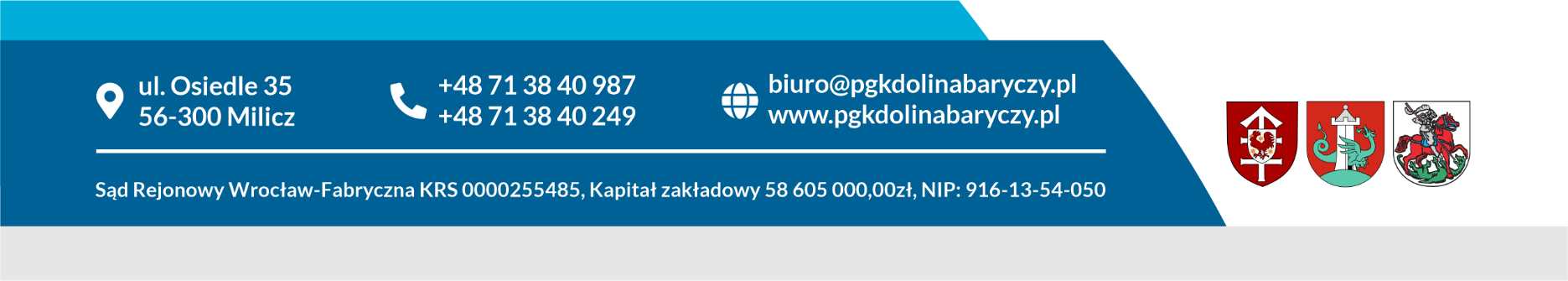 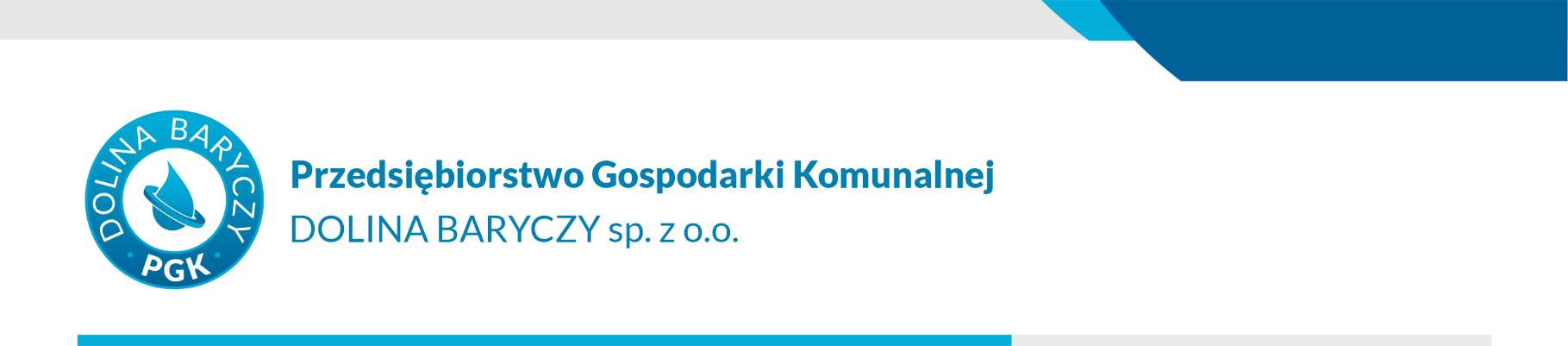 Milicz, dnia 21.12.2022 r.                                                                                                                                                ZAWIADOMIENIE O WYBORZE NAJKORZYSTNIEJSZEJ OFERTY Dot. postępowania pn. „Sukcesywna dostawa polimerów (flokulantów - polielektrolitów), zwanych dalej „polielektrolitami”, przeznaczonych do zagęszczania i odwadniania osadów w Oczyszczalni Ścieków w Miliczu i Żmigrodzie, w okresie od 01.01.2023 – 30.06.2023 r.”– nr ref. ZP-159/PGK/PN/2022PGK „Dolina Baryczy” sp.z o.o. z siedzibą w Miliczu (Zamawiający) zawiadamia o wyborze najkorzystniejszej oferty.Przy zastosowaniu kryteriów wyboru najkorzystniejszej oferty określonych w Opisie Przedmiotu Zamówienia  (OPZ), jako najkorzystniejszą wybrano ofertę:Dla części I zamówienia: KORONA JV Sp. z o.o.ul. Przy Bażantarni 11, 02-793 Warszawa Uzasadnienie:Oferta jest zgodna z treścią OPZ i nie podlega odrzuceniu. Wykonawca spełnia warunki udziału w postępowaniu, a także nie podlega wykluczeniu. Wyboru oferty dokonano ze względu na następujące kryteria:Łączna cena ofertowa brutto 80%Czystość odcieku 20%Oferta Wykonawcy jest najkorzystniejsza, uzyskała łączną liczbę punktów: 92,74, w tym:        Łączna cena ofertowa brutto: 80 pkt, czystość odcieku 12,74 pkt.          Punktacja pozostałych złożonych ofert:Brenntag Polska Spółka z o.o. ul. J. Bema 21, 47-224 Kędzierzyn KoźleUzyskana łączna punktacja: 85,85 pktŁączna cena ofertowa brutto: 65,85 pkt, czystość odcieku 20,00 pkt.          Dla części II zamówienia: Brenntag Polska Spółka z o.o. ul. J. Bema 21, 47-224 Kędzierzyn KoźleUzasadnienie:Oferta jest zgodna z treścią OPZ i nie podlega odrzuceniu. Wykonawca spełnia warunki udziału w postępowaniu, a także nie podlega wykluczeniu. Wyboru oferty dokonano ze względu na następujące kryteria:Łączna cena ofertowa brutto 100%Oferta Wykonawcy jest najkorzystniejsza, uzyskała łączną liczbę punktów: 100 pkt.Punktacja pozostałych złożonych ofert:KORONA JV Sp. z o.o.ul. Przy Bażantarni 11, 02-793 Warszawa Łączna cena ofertowa brutto: 95,70 pktDla części III zamówienia: Brenntag Polska Spółka z o.o. ul. J. Bema 21, 47-224 Kędzierzyn KoźleUzasadnienie:Oferta jest zgodna z treścią OPZ i nie podlega odrzuceniu. Wykonawca spełnia warunki udziału w postępowaniu, a także nie podlega wykluczeniu. Wyboru oferty dokonano ze względu na następujące kryteria:Łączna cena ofertowa brutto 100%Oferta Wykonawcy jest najkorzystniejsza, uzyskała łączną liczbę punktów: 100 pkt.Punktacja pozostałych złożonych ofert:KORONA JV Sp. z o.o.ul. Przy Bażantarni 11, 02-793 Warszawa Łączna cena ofertowa brutto: 95,70 pkt